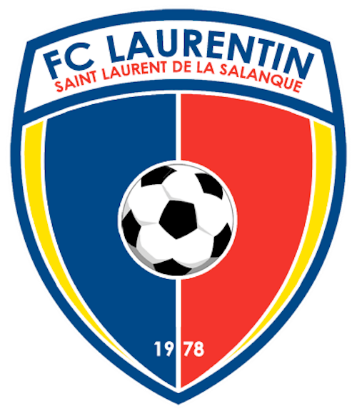                                                                          St Laurent le 30 Mai 2018.                                                                    Bonjour,                                     Vous êtes cordialement invité(e) à l’Assemblée Générale du FC Laurentin qui se tiendra, au   Stade Jep Maso, le Dimanche 1er Juillet 2018, à partir de 10 h 30.                   Ordre du jour :   - Rapport Moral.                                                 - Rapport Sportif.                                                 - Rapport Financier.                                                 - Projet horizon “Bleue et Rouge”.                                                 - Modification des statuts.                                                 - Questions diverses.                                                 - Appel à candidature.Un aperitif sera offert à la fin de l’assemblée.          Sportivement.                                                                                                                                  Jean-Marc EISELE                                                                                                                          Président du FC Laurentin 